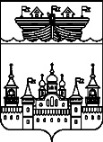 СОВЕТ ДЕПУТАТОВ ВОСКРЕСЕНСКОГО МУНИЦИПАЛЬНОГО ОКРУГА НИЖЕГОРОДСКОЙ ОБЛАСТИРЕШЕНИЕ26 декабря 2022 года	№87О создании муниципального дорожного фонда Воскресенского муниципального округа Нижегородской областиВ соответствии с пунктом 5 статьи 179.4 Бюджетного кодекса Российской Федерации, Федеральным законом от 06 октября 2003 года № 131-ФЗ «Об общих принципах организации местного самоуправления в Российской Федерации», Федеральным законом от 08 ноября 2007 года № 257-ФЗ "Об автомобильных дорогах и о дорожной деятельности в Российской Федерации и о внесении изменений в отдельные законодательные акты Российской Федерации", Законом Нижегородской области от 04 мая 2022 года №45-З «О преобразовании муниципальных образований Воскресенского муниципального района Нижегородской области»Совет депутатов округа решил:1.Создать муниципальный дорожный фонд Воскресенского муниципального округа Нижегородской области.2.Утвердить прилагаемый Порядок формирования и использования бюджетных ассигнований муниципального дорожного фонда Воскресенского муниципального округа Нижегородской области. 3.Признать утратившими силу с 1 января 2023 года:- решение поселкового Совета р.п.Воскресенское от 18 ноября 2013 года №19 «О создании муниципального дорожного фонда р.п.Воскресенское Воскресенского муниципального района Нижегородской области»;- решение поселкового Совета р.п. Воскресенское от 20 февраля 2017 года №2 «О внесении изменений в решение поселкового Совета р.п.Воскресенское Воскресенского муниципального района Нижегородской области от 18 ноября 2013 года № 19 «О создании муниципального дорожного фонда р.п.Воскресенское Воскресенского муниципального района Нижегородской области»;- решение сельского Совета Благовещенского сельсовета от 26 ноября 2013 года №28 «О создании муниципального дорожного фонда Благовещенского сельсовета Воскресенского муниципального района Нижегородской области»;- решение сельского Совета Благовещенского сельсовета от 22 марта 2017 года №5 «О внесении изменений в решение сельского Совета Благовещенского сельсовета Воскресенского муниципального района Нижегородской области от 26 ноября 2013 года № 28 «О создании муниципального дорожного фонда Благовещенского сельсовета Воскресенского муниципального района Нижегородской области»;- решение сельского Совета Богородского сельсовета от 27 ноября 2013 года №14 «О создании муниципального дорожного фонда Богородского сельсовета Воскресенского муниципального района Нижегородской области»;- решение сельского Совета Богородского сельсовета от 23 июня 2017 года №16 «О внесении изменений в решение сельского Совета Богородского сельсовета Воскресенского муниципального района Нижегородской области от 27 ноября 2013 года № 14 «О создании муниципального дорожного фонда Богородского сельсовета Воскресенского муниципального района Нижегородской области»;- решение сельского Совета Владимирского сельсовета от 07 ноября 2013 года №8 «О создании муниципального дорожного фонда Владимирского сельсовета Воскресенского муниципального района Нижегородской области»;- решение сельского Совета Владимирского сельсовета от 16 марта 2017 года №7 «О внесении изменений в решение сельского Совета Владимирского сельсовета Воскресенского муниципального района Нижегородской области от 07 ноября 2013 года №8 «О создании муниципального дорожного фонда Владимирского сельсовета Воскресенского муниципального района Нижегородской области»;- решение сельского Совета Воздвиженского сельсовета от 22 ноября 2013 года №31 «О создании муниципального дорожного фонда Воздвиженского сельсовета Воскресенского муниципального района Нижегородской области»;- решение сельского Совета Воздвиженского сельсовета от 15 февраля 2017 года №2 «О внесении изменений в решение сельского Совета Воздвиженского сельсовета Воскресенского муниципального района Нижегородской области от 22 ноября 2013 года №31 «О создании муниципального дорожного фонда Воздвиженского сельсовета Воскресенского муниципального района Нижегородской области»;- решение сельского Совета Глуховского сельсовета от 22 ноября 2013 года №20 «О создании муниципального дорожного фонда Глуховского сельсовета Воскресенского муниципального района Нижегородской области»;- решение сельского Совета Глуховского сельсовета от 30 марта 2017 года №6 «О внесении изменений в решение сельского Совета Глуховского сельсовета Воскресенского муниципального района Нижегородской области от 22 ноября 2013 года №20 «О создании муниципального дорожного фонда Глуховского сельсовета Воскресенского муниципального района Нижегородской области»;- решение сельского Совета Егоровского сельсовета от 01 ноября 2013 года №14 «О создании муниципального дорожного фонда Егоровского сельсовета Воскресенского муниципального района Нижегородской области»;- решение сельского Совета Егоровского сельсовета от 27 марта 2017 года №6 «О внесении изменений в решение сельского Совета Егоровского сельсовета Воскресенского муниципального района Нижегородской области от 01 ноября 2013 года №14 «О создании муниципального дорожного фонда Егоровского сельсовета Воскресенского муниципального района Нижегородской области»;- решение сельского Совета Капустихинского сельсовета от 28 ноября 2013 года №20 «О создании муниципального дорожного фонда Капустихинского сельсовета Воскресенского муниципального района Нижегородской области»;- решение сельского Совета Капустихинского сельсовета от 28 марта 2017 года №7 «О внесении изменений в решение сельского Совета Капустихинского сельсовета Воскресенского муниципального района Нижегородской области от 28 ноября 2013 года №20 «О создании муниципального дорожного фонда Капустихинского сельсовета Воскресенского муниципального района Нижегородской области»;- решение сельского Совета Нахратовского сельсовета от 01 декабря 2013 года №20 «О муниципальном дорожном фонде Нахратовского сельсовета Воскресенского муниципального района Нижегородской области»;- решение сельского Совета Нахратовского сельсовета от 25 марта 2017 года №6 «О внесении изменений в решение сельского Совета Нахратовского сельсовета Воскресенского муниципального района Нижегородской области от 01 декабря 2013 года №20 «О муниципальном дорожном фонде Нахратовского сельсовета Воскресенского муниципального района Нижегородской области»;- решение сельского Совета Нестиарского сельсовета от 28 ноября 2013 года №20 «О создании муниципального дорожного фонда Нестиарского сельсовета Воскресенского муниципального района Нижегородской области»;- решение сельского Совета Нестиарского сельсовета от 22 марта 2017 года №6 «О внесении изменений в решение сельского Совета Нестиарского сельсовета Воскресенского муниципального района Нижегородской области от 28 ноября 2013 года №20 «О создании муниципального дорожного фонда Нестиарского сельсовета Воскресенского муниципального района Нижегородской области»;- решение сельского Совета Староустинского сельсовета от 28 ноября 2013 года №25 «О создании муниципального дорожного фонда Староустинского сельсовета Воскресенского муниципального района Нижегородской области»;- решение сельского Совета Староустинского сельсовета от 22 марта 2017 года №6 «О внесении изменений в решение сельского Совета Староустинского сельсовета Воскресенского муниципального района Нижегородской области от 28 ноября 2013 года №25 «О создании муниципального дорожного фонда Староустинского сельсовета Воскресенского муниципального района Нижегородской области».4.Бюджетные ассигнования муниципальных дорожных фондов муниципальных образований Воскресенского муниципального района Нижегородской области, не использованные на 01 января 2023 года, направляются на увеличение ассигнований муниципального дорожного фонда Воскресенского муниципального округа Нижегородской области в 2023 году.	5.Настоящее решение вступает в силу с 1 января 2023 года. До 1 января 2023 года положения Порядка формирования и использования бюджетных ассигнований муниципального дорожного фонда Воскресенского муниципального округа Нижегородской области применяются к правоотношениям, возникающим при формировании проекта  бюджета  Воскресенского муниципального округа на 2023 год и на плановый период 2024 и 2025 годов.6.Настоящее решение опубликовать в районной газете «Воскресенская жизнь» и на официальном сайте администрации Воскресенского муниципального района в информационно-телекоммуникационной сети Интернет.Председатель 				                     Глава местного самоуправленияСовета депутатов округа    			          округа                                 И.Д. Оржанцев						А.Е. ЗапеваловУтвержденрешением Совета депутатов Воскресенского муниципального округа Нижегородской областиот 26 декабря 2022 года №87Порядокформирования и использования бюджетных ассигнований муниципального дорожного фонда Воскресенского муниципального округа Нижегородской области(далее - Порядок)1. Общие положения1.1.Настоящий Порядок разработан в соответствии с Бюджетным кодексом Российской Федерации, Федеральным законом от 06 октября 2003 № 131-ФЗ "Об общих принципах организации местного самоуправления в Российской Федерации", Федеральным законом от 08 ноября 2007 № 257-ФЗ "Об автомобильных дорогах и дорожной деятельности в Российской Федерации и о внесении изменений в отдельные законодательные акты Российской Федерации", Уставом Воскресенского муниципального округа Нижегородской области и устанавливает порядок формирования и использования бюджетных ассигнований муниципального дорожного фонда Воскресенского муниципального округа Нижегородской области (далее – муниципальный дорожный фонд).1.2.Муниципальный дорожный фонд - часть средств бюджета Воскресенского муниципального округа Нижегородской области, подлежащая использованию в целях финансового обеспечения дорожной деятельности в отношении автомобильных дорог общего пользования местного значения, находящихся в собственности Воскресенского муниципального округа Нижегородской области (далее – муниципальный округ), а также капитального ремонта и ремонта дворовых территорий многоквартирных домов, проездов к дворовым территориям многоквартирных домов на территории муниципального округа.1.3.Бюджетные ассигнования муниципального дорожного фонда имеют целевое назначение и не подлежат расходованию на нужды, не связанные с обеспечением дорожной деятельности.2.Порядок формирования бюджетных ассигнований муниципального дорожного фонда2.1.Объем бюджетных ассигнований муниципального дорожного фонда утверждается решением Совета депутатов Воскресенского муниципального округа о бюджете муниципального округа на очередной финансовый год и плановый период в размере не менее прогнозируемого объема доходов бюджета округа от:1)акцизов на автомобильный бензин, прямогонный бензин, дизельное топливо, моторные масла для дизельных и (или) карбюраторных (инжекторных) двигателей, производимые на территории Российской Федерации, подлежащих зачислению в бюджет округа;2)платы за использование имущества, входящего в состав автомобильных дорог общего пользования местного значения;3)платы за оказание услуг по присоединению объектов дорожного сервиса к автомобильным дорогам общего пользования местного значения;4)государственной пошлины за выдачу органом местного самоуправления специального разрешения на движение по автомобильной дороге транспортных средств, осуществляющих перевозки опасных, тяжеловесных и(или) крупногабаритных грузов;5)платежей уплачиваемых  в целях возмещения вреда, причиняемого автомобильным дорогам общего пользования местного значения транспортными средствами, осуществляющими перевозки тяжеловесных и (или) крупногабаритных грузов;6)возмещения ущерба, причиняемого автомобильным дорогам общего пользования местного значения противоправными деяниями юридических и физических лиц;7)поступлений в виде субсидий из бюджетов бюджетной системы Российской Федерации на финансовое обеспечение дорожной деятельности в отношении автомобильных дорог общего пользования местного значения;8)безвозмездных поступлений от физических и юридических лиц на финансовое обеспечение дорожной деятельности, в том числе добровольных пожертвований, в отношении автомобильных дорог общего пользования местного значения;9)денежных средств, поступающих в бюджет муниципального округа от уплаты неустоек (штрафов, пеней), а также от возмещения убытков муниципального заказчика, взысканных в установленном порядке в связи с нарушением исполнителем (подрядчиком) условий муниципального контракта или иных договоров, финансируемых за счет средств дорожного фонда, или в связи с уклонением от заключения таких контрактов или иных договоров;10)денежных средств, внесенных участником конкурса или аукциона, проводимых в целях заключения муниципального контракта, финансируемого за счет средств дорожного фонда, в качестве обеспечения заявки на участие в таком конкурсе или аукционе в случае уклонения участника конкурса или аукциона от заключения такого контракта и в иных случаях, установленных законодательством Российской Федерации.2.2.Объем бюджетных ассигнований муниципального дорожного фонда:1) подлежит увеличению в текущем финансовом году и (или) очередном финансовом году на положительную разницу между фактически поступившим и прогнозировавшимся объемом доходов бюджета муниципального округа, учитываемых при формировании муниципального дорожного фонда;2) может быть уменьшен в текущем финансовом году и (или) очередном финансовом году на отрицательную разницу между фактически поступившим и прогнозировавшимся объемом доходов бюджета муниципального округа, учитываемых при формировании муниципального дорожного фонда.3.Порядок использования бюджетных ассигнований муниципального дорожного фонда3.1.Бюджетные ассигнования муниципального дорожного фонда направляются на:1)финансирование дорожной деятельности в отношении автомобильных дорог общего пользования местного значения;2)финансирование расходов на проектирование, строительство (реконструкцию), капитальный ремонт, ремонт и содержание автомобильных дорог общего пользования местного значения и искусственных сооружений на них;3)осуществление мероприятий по ликвидации последствий непреодолимой силы и человеческого фактора на автомобильных дорогах общего пользования местного значения и искусственных сооружениях на них;4)осуществление мероприятий, необходимых для обеспечения развития и функционирования сети автомобильных дорог общего пользования местного значения и искусственных сооружений на них:- инвентаризация, паспортизация, диагностика, обследование автомобильных дорог общего пользования местного значения и искусственных сооружений на них, проведение кадастровых работ по подготовке технических и межевых планов в целях кадастрового учета автомобильных дорог и занимаемых ими земельных участков (полос отвода автомобильных дорог), регистрация прав муниципальной собственности на автомобильные дороги общего пользования местного значения;- оплата налогов и прочих обязательных платежей в части дорожного хозяйства;- приобретение дорожно-эксплуатационной техники и другого имущества, необходимого для строительства, капитального ремонта, ремонта и содержания автомобильных дорог общего пользования местного значения и искусственных сооружений на них;5)финансирование расходов на содержание элементов обустройства автомобильных дорог общего пользования местного значения (содержание в чистоте и порядке тротуаров, устранение повреждений покрытия тротуаров, очистка и мойка стоек, дорожных знаков, замена поврежденных дорожных знаков и стоек);6)осуществление иных полномочий в области дорожной деятельности на территории округа в соответствии с классификацией работ, определяемой приказом Министерства транспорта Российской Федерации от 16 ноября 2012 года № 402 «Об утверждении Классификации работ по капитальному ремонту, ремонту и содержанию автомобильных дорог»;7)средства муниципального дорожного фонда могут быть направлены на оплату штрафов, судебных решений, связанных с дорожной деятельностью;8)осуществление других мероприятий, направленных на улучшение технических характеристик автомобильных дорог общего пользования местного значения и искусственных сооружений на них.3.2.Бюджетные ассигнования муниципального дорожного фонда, не использованные в текущем финансовом году, направляются на увеличение бюджетных ассигнований муниципального дорожного фонда в очередном финансовом году.4.Контроль за использованием средств муниципального дорожного фонда4.1.Контроль за формированием и использованием ассигнований муниципального дорожного фонда осуществляется в соответствии с законодательством Российской Федерации, Нижегородской области и муниципальными правовыми актами Воскресенского муниципального округа Нижегородской области.4.2.Ответственность за целевое использование бюджетных ассигнований муниципального дорожного фонда несет главный распорядитель (распорядитель) бюджетных средств. который определяется решением Совета депутатов Воскресенского муниципального округа Нижегородской области о бюджете на очередной финансовый год и плановый период.4.3.Бюджетные ассигнования муниципального дорожного фонда подлежат возврату в бюджет Воскресенского муниципального округа Нижегородской области в случаях установления их нецелевого использования, влекущего ответственность, установленную действующим законодательством.4.4.Отчет об использовании бюджетных ассигнований муниципального дорожного фонда ежегодно представляется в Совет депутатов Воскресенского муниципального округа Нижегородской области одновременно с годовым отчетом об исполнении бюджета Воскресенского муниципального округа Нижегородской области в сроки, установленные бюджетным законодательством.